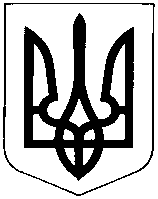 УКРАЇНАХМЕЛЬНИЦЬКА ОБЛАСТЬНОВОУШИЦЬКА СЕЛИЩНА РАДАНОВОУШИЦЬКОЇ СЕЛИЩНОЇ ОБ’ЄДНАНОЇ  ТЕРИТОРІАЛЬНОЇ ГРОМАДИР І Ш Е Н Н ЯXI сесії селищної ради VII скликаннявід 03 липня 2018 року №4смт Нова Ушиця         Про внесення змін до рішення I сесії Новоушицької селищної ради VII скликання від 17.12.2015 року №53 «Про утворення  виконавчого комітету селищної ради, визначення  його чисельності  та затвердження персонального  складу» (із змінами)           У зв’язку із проведенням перших виборів старост сіл, селища Новоушицької селищної об’єднаної територіальної громади у старостинських округах 03 червня 2018 року, керуючись ст.ст.10, 25, п. 3  ч.1 ст. 26, ст.ст.46, 51, 59 Закону України “Про місцеве самоврядування в Україні” N280/97-ВР від 21.05.1997 року (із змінами та доповненнями), селищна рада          ВИРІШИЛА:          1.Внести зміни до рішення I сесії Новоушицької селищної ради VII скликання від 17.12.2015 року №53 «Про утворення  виконавчого комітету селищної ради, визначення  його чисельності  та затвердження персонального  складу» (із змінами),  а саме: дане рішення викласти та затвердити в новій редакції:           1.Утворити виконавчий комітет Новоушицької селищної ради у кількості 31  чоловік.           2.Затвердити  виконавчий комітет Новоушицької селищної ради у складі:           2.1.Московчук Олег Васильович - селищний голова;           2.2.Гринчук Олександр Володимирович - заступник селищного  голови з питань              діяльності виконавчих органів;           2.3.Кокарев Віталій Валентинович - заступник селищного  голови з гуманітарних               питань;           2.4.Мегель Станіслава Анатоліївна - секретар  ради;           2.5.Власова Маргарита Миколаївна - начальник відділу освіти, молоді та спорту               Новоушицької селищної ради;             2.6.Громяк Лілія Петрівна - начальник відділу фінансів Новоушицької селищної ради;           2.7.Ніколаєв Юрій Володимирович - директор ГП «Комунальник»;           2.8.Ковбасюк  Дмитро Вікторович - директор  Новоушицького територіального центру             соціального обслуговування  (надання соціальних послуг);                                                                                                                                  2.9.Гринчук Микола Миколайович - начальник  Новоушицького  районного сектору                           ГУ ДСНС у Хмельницькій області;           2.10.Ільницький Ігор Валерійович  - начальник Новоушицького відділення поліції 
           Дунаєвецького відділу поліції Головного управління Національної поліції в           Хмельницькій області;                                                                                                                                  2.11.Козак Леонід  Іванович - керівник ГО «Новоушицька районна спілка Ветеранів                 АТО»;           2.12.Гарниць Антоніна Василівна – староста Березівського старостинського округу                (села Березівка, Шебутинці);             2.13.Облядрук Вікторія  Вікторівна - староста Браїлівського старостинського округу                 (села Браїлівка, Іванівка, Цівківці);              2.14.Ахтимчук Надія Анатоліївна - староста Бучайського старостинського округу                                (села Бучая, Загоряни);             2.15.Шевчук Анатолій Іванович - староста Вільховецького старостинського округу               (села Вільховець, Маціорськ, Нова Гута);             2.16.Паляруш Галина Іванівна - староста Рудковецького старостинського округу                                (село Рудківці);              2.17.Дубчак Алла Василівна - староста Глібівського старостинського округу                                         (села Глібів, Слобода, Новий Глібів, Миржіївка, Джурджівка, Гута-Глібівська);              2.18.Танасюк Тетяна Федорівна - староста Заміхівського старостинського округу                              (села Заміхів, Жабинці, Виселок);             2.19.Борейко Юрій Миколайович - староста Івашковецького старостинського округу              (село Івашківці, селище Загродське);             2.20.Паляруш  Василь Володимирович  - староста Капустянського старостинського                 округу (села Капустяни, Глибочок);             2.21.Ніверський Валерій Володимирович - староста Косиковецького старостинського              округу (села Косиківці, Шелестяни);              2.22.Гнатюк Василь Петрович - староста Куражинського старостинського округу                            (села  Куражин, Мала Щурка, Глибівка);              2.23.Бакай Раїса Ростиславівна - староста Кучанського старостинського округу                               (село Куча);             2.24.Мельник Василь Борисович - староста Малостружківського старостинського              округу (села Мала Стружка, Щербівці, Балабанівка);             2.25.Коваль Лілія Петрівна - староста Отроківського старостинського округу                                              (села Отроків, Хворосна, Тимків, Кружківці, Антонівка);             2.26.Лапчук Олександр Олександрович - староста Песецького старостинського округу              (село Песець);             2.27.Резнік Ніна Григорівна - староста Хребтіївського старостинського округу                                (село Хребтіїв);             2.28.Стасюк Людмила Володимирівна - староста Пилипохребтіївського              старостинського округу (села Пилипи-Хребтіївські, Соколівка, Іванківці);             2.29.Лисак Микола Олексійович - староста Пилипковецького старостинського округу              (села  Пилипківці, Заборознівці);             2.30.Басько Олена Анатоліївна - староста Ставчанського старостинського округу                                          (села Ставчани, Стара Гута, Слобідка, Любомирівка);             2.31.Жосан Анатолій  Дмитрович - староста Струзького старостинського округу                               (село Струга).             3.Список  членів виконавчого комітету Новоушицької селищної ради довести до відома населення, згідно з додатком (додається).             4.Повноваження секретаря виконавчого комітету Новоушицької селищної ради  покласти  на секретаря  Новоушицької селищної ради Мегель Станіславу Анатоліївну.             5.Контроль за виконанням даного рішення покласти на секретаря Новоушицької селищної ради Мегель С.А.             2.Начальнику загального відділу Новоушицької селищної ради за посадою з дотриманням вимог Закону України «Про доступ до публічної інформації» не пізніше п’яти робочих днів з дня прийняття цього рішення оприлюднити його на офіційному  веб-сайті Новоушицької селищної ради.                Селищний голова							   Московчук О.В.                                                                                                                           Додаток                                                                                                                              до рішення XI сесії Новоушицької  селищної ради                                                                                                                                                                                                                  VII скликання                                                                                                                                                     від  03 липня 2018 року №4СПИСОКчленів  виконавчого комітетуНовоушицької  селищної ради№п/пПрізвище, ім'я,по батьковіЧисло,місяць,рікнародженняПосада й місцероботиМісцепроживання1.Московчук  ОлегВасильович11.05.1972Селищний головасмт Нова Ушиця2.Гринчук Олександр Володимирович16.12.1971Заступник селищного  голови з питаньдіяльності виконавчих органівсмт Нова Ушиця3.Кокарев Віталій Валентинович05.02.1974Заступник селищного голови з гуманітарних  питаньсмт Нова Ушиця4.Мегель Станіслава Анатоліївна30.11.1971Секретар  радис.Ставчани5.Власова Маргарита Миколаївна21.11.1963Начальник відділу освіти, молоді та спортуНовоушицької селищної радисмт Нова Ушиця6.Громяк Лілія Петрівна11.10.1974Начальник відділу фінансів Новоушицької селищної радисмт Нова Ушиця7.Ніколаєв Юрій Володимирович05.04.1968Директор ГП «Комунальник»смт Нова Ушиця8.Ковбасюк  Дмитро Вікторович11.04.1958Директор  Новоушицького територіального центрусоціального обслуговування  (надання соціальних послуг)смт Нова Ушиця9.Гринчук  Микола Миколайович03.03.1971Начальник  Новоушицького  районного секторуГУ ДСНС у Хмельницькій областісмт Нова Ушиця10.Ільницький Ігор Валерійович 26.04.1984Начальник Новоушицького відділення поліції 
Дунаєвецького відділу поліції Головного управління Національної поліції вХмельницькій області;смт Нова Ушиця11.Козак ЛеонідІванович20.08.1960Керівник ГО «Новоушицька районна спілка ВетеранівАТО»смт Нова Ушиця12.Гарниць АнтонінаВасилівна16.03.1971Староста Березівського старостинського округу (селаБерезівка, Шебутинці)с.Березівка13.Облядрук Вікторія  Вікторівна24.04.1968Староста Браїлівського старостинського округу(села Браїлівка, Іванівка, Цівківці)с.Браїлівка14.АхтимчукНадія Анатоліївна26.01.1978Староста Бучайського старостинського округу(села Бучая, Загоряни)с.Бучая15.ШевчукАнатолій Іванович21.05.1968Староста Вільховецького старостинського округу(села Вільховець, Маціорськ, Нова Гута)с.Вільховець16.Паляруш Галина Іванівна18.06.1968Староста Рудковецького старостинського округу(село Рудківці)с.Рудківці17.Дубчак Алла Василівна23.11.1971Староста Глібівського старостинського округу(села Глібів, Слобода, Новий Глібів, Миржіївка, Джурджівка, Гута-Глібівська)с.Глібів18.ТанасюкТетяна Федорівна17.06.1970Староста Заміхівського старостинського округу(села Заміхів, Жабинці, Виселок)с.Заміхів19.Борейко Юрій Миколайович29.03.1989Староста Івашковецького старостинського округу(село Івашківці, селище Загродське)с.Івашківці20.Паляруш  Василь Володимирович15.05.1975Староста Капустянського старостинськогоокругу (села Капустяни, Глибочок)с.Глибочок21.Ніверський Валерій Володимирович14.08.1973Староста Косиковецького старостинськогоокругу (села Косиківці, Шелестяни)с.Косиківці22.Гнатюк Василь Петрович26.07.1960Староста Куражинського старостинського округу(села  Куражин, Мала Щурка, Глибівка)с.Куражин23.Бакай Раїса Ростиславівна01.02.1960Староста Кучанського старостинського округу(село Куча)с.Куча24.МельникВасиль Борисович19.01.1962Староста Малостружківського старостинськогоокругу (села Мала Стружка, Щербівці, Балабанівка)с.Мала Стружка25.Коваль Лілія Петрівна28.03.1969Староста Отроківського старостинського округу(села Отроків, Хворосна, Тимків, Кружківці, Антонівка)с.Отроків26.Лапчук Олександр Олександрович17.03.1980Староста Песецького старостинського округу(село Песець);с.Песець27.Резнік Ніна Григорівна02.12.1975Староста Хребтіївського старостинського округу(село Хребтіїв)с.Хребтіїв28.Стасюк Людмила Володимирівна12.08.1963Староста Пилипохребтіївськогостаростинського округу (села Пилипи-Хребтіївські, Соколівка, Іванківці)с.Пилипи-Хребтіївські29.ЛисакМикола Олексійович16.11.1956Староста Пилипковецького старостинського округу(села  Пилипківці, Заборознівці)с.Пилипківці30.БаськоОлена Анатоліївна20.04.1970Староста Ставчанського старостинського округу(села Ставчани, Стара Гута, Слобідка, Любомирівка)с.Стара Гута31.ЖосанАнатолій  Дмитрович05.07.1955Староста Струзького старостинського округу(село Струга)с.СтругаСекретар ради                                                               С.А.Мегель